1. Notfall-NummernAllgemeiner Notruf112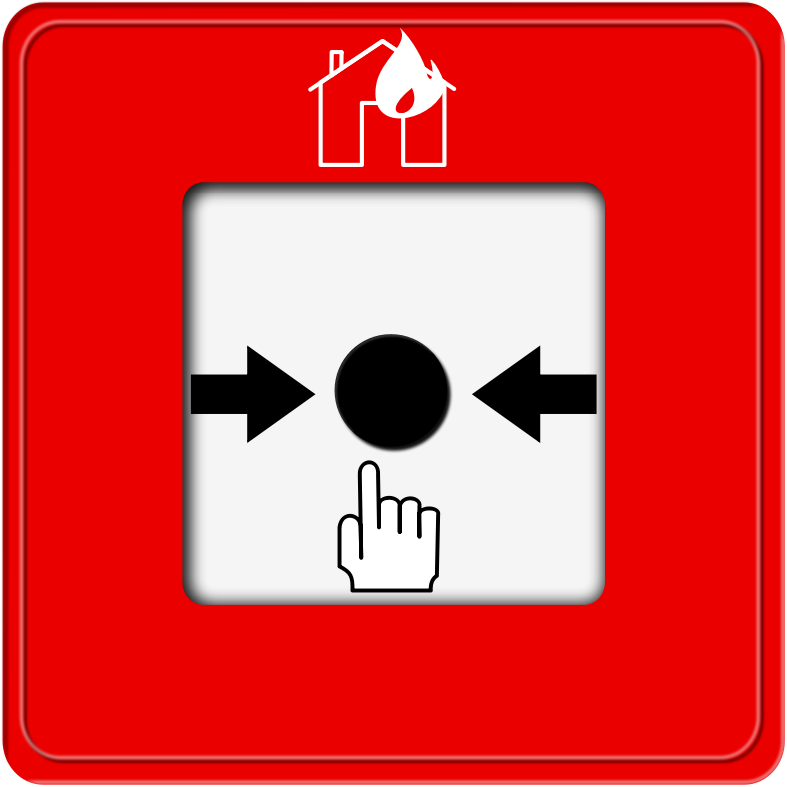 Ambulanz144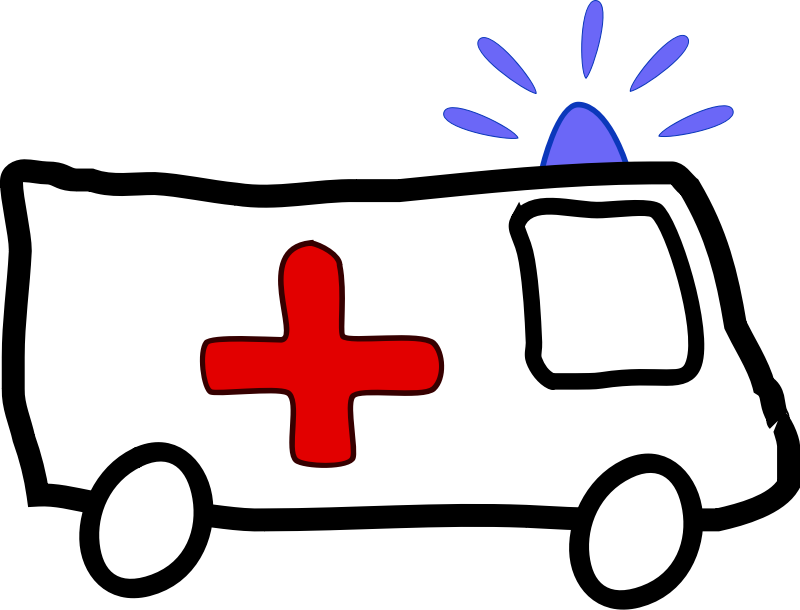 Feuerwehr118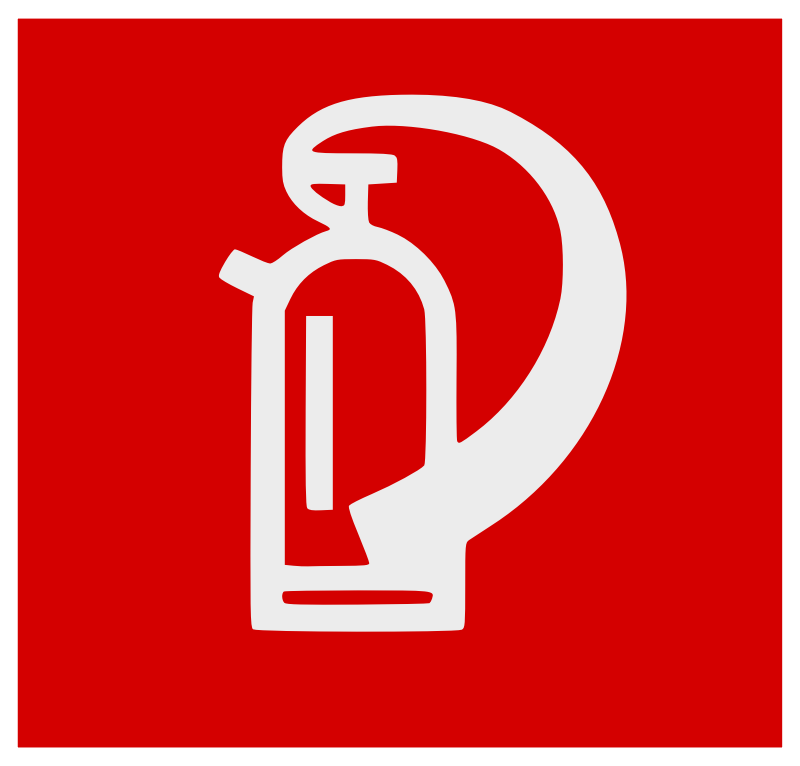 Polizei117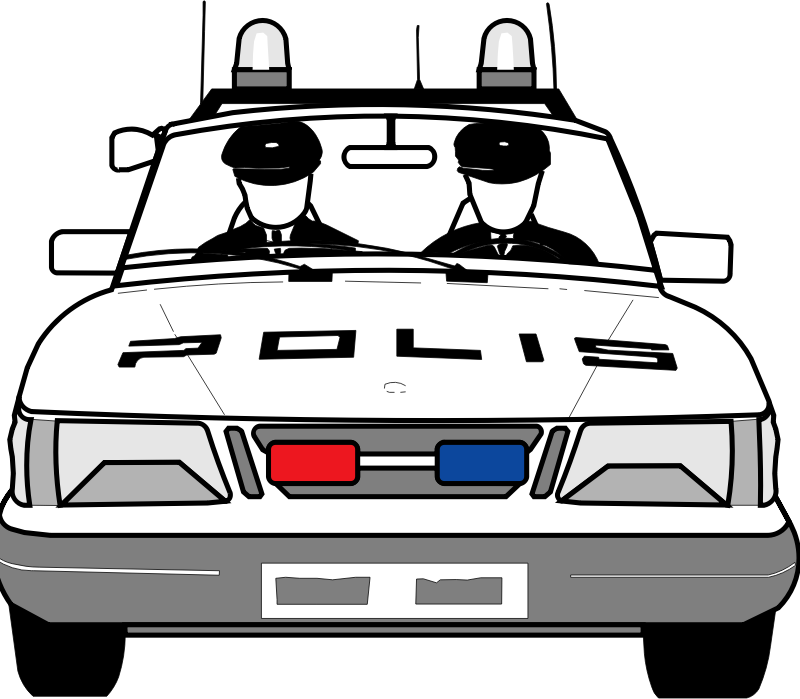 REGA1414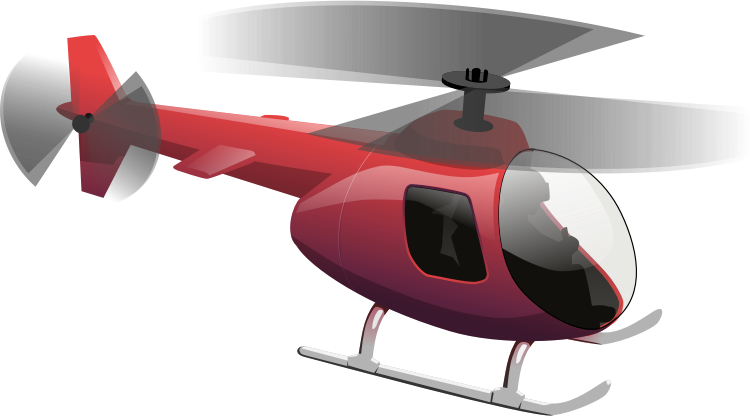 Nächstes SpitalTel:Adresse: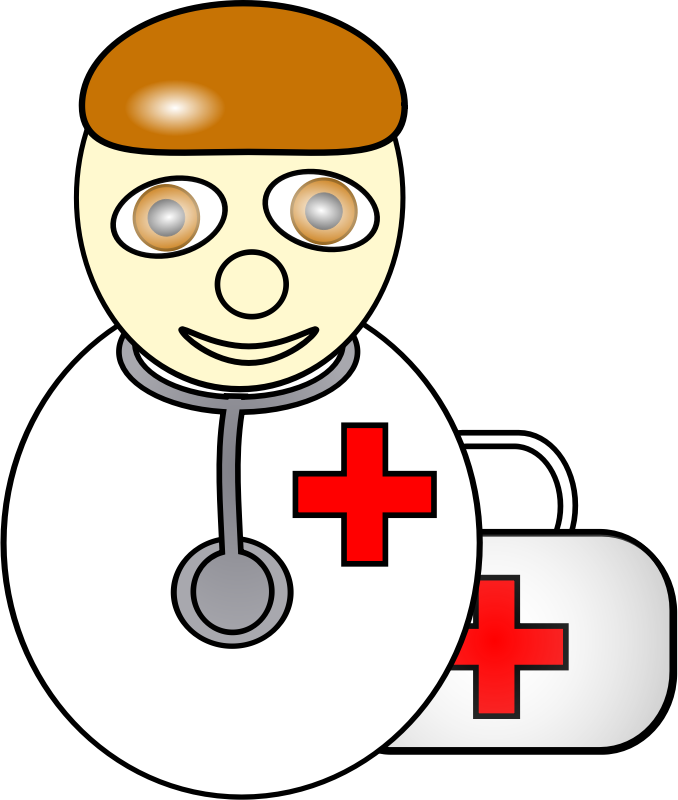 